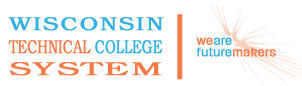 WTCS Repository10-809-143  MicroeconomicsCourse Outcome SummaryCourse InformationPre/CorequisitesCourse CompetenciesDescriptionThis course examines the behavior of individual decision makers, primarily consumers and firms. Topics include choices of how much to consume and to produce, the functioning of perfectly and imperfectly competitive markets, the conditions under which markets may fail, and arguments for and against government intervention. The student applies the fundamental tools of economics to real world problems.Total Credits3.00PrerequisiteEach Wisconsin Technical College determines the General Education course prerequisites used by their academic institution. If prerequisites for a course are determined to be appropriate, the final Course Outcome Summary must identify the prerequisites approved for use by the individual Technical College.1Develop analytic skills central to economic thinkingAssessment Strategieson a written testby completing class and homework assignmentsthrough class discussionsby utilizing graphical analysisCriteriaYour performance will be successful when:learner distinguishes between normative and positive analysislearner identifies trade-off between choices(opportunity costs)learner constructs a production possibility curvelearner identifies and gives examples of marginal analysislearner identifies and defines law of diminishing returnslearner defines full employment and full productionlearner identifies the four economic resources and gives examples learner explains the law of increasing costslearner defines full emploment and full productionlearner explains the law of increasing costs and provides examples2Apply supply and demand analysis to price determinationAssessment Strategieson a written testby completing class and homework assignmentsthrough class discussions by utilizing graphical analysisCriteriaYour performance will be successful when:learner identifies equilibrium price and quantitylearner identifies the factors determining Demandlearner identifies factors determining Supplylearner analyzes the impacts of price ceilings and price floorslearner distinguishes between changes in demand and changes in quantity demandedlearner distinguishes between changes in supply and changes in quantity suppliedlearner graphs supply and demand curves3Calculate maximum profit as total revenue minus total costAssessment Strategieson a written testby completing class and homework assignmentsthrough class discussionsby utilizing graphical analysisCriteriaYour performance will be successful when:learner calculates total revenue and marginal revenues in various marketslearner applies the concept of demand elasticity learner calculates supply elasticitylearner distinguishes between fixed and variable costslearner defines average fixed, total and variable costslearner identifies profit maximization levellearner distinguishes short run and long run and the decisions in bothlearner graphs AFC,AVC, ATC and MC cost curveslearner defines economies and diseconomies of scale4Examine consumer choice modelsAssessment Strategieson a written testby completing class and homework assignmentsthrough class discussionsby utilizing graphical analysisCriteriaYour performance will be successful when:learner calculates demand elasticitylearner applies the concept of demand elasticity to related economic topicslearner applies the concept of diminishing marginal returns to consumer choiceslearner identifies determinants of elasticitylearner explains elasticity and total revenue approach to determine elasticitylearner applies the concept of demand elasticity to related economic topicslearner identifies and defines consumer surplus5Differentiate among market structuresAssessment Strategieson a written testby completing class and homework assignmentsthrough class assignments by utilizing graphical analysisCriteriaYour performance will be successful when:learner identifies characteristics of  marketslearner calculates different types of profit found in various marketslearner graphs market modelslearner identifies market concentration using market concentration ratioslearner identifies entry barriers in non competitive marketslearner identifies points of profit maximizationlearner defines economic and accounting profitslearner explains types of monopolieslearner defines price discrimination and gives examples6Evaluate government role in a market economyAssessment Strategieson a written test by completing class and homework assignmentsthrough class discussionsby utilizing graphical analysisCriteriaYour performance will be successful when:learner identifies characteristics of a planned economy and a market economylearner identifies types of market failureslearner provides examples of market failurelearner explains the  effect of taxes on the marketlearner explains the tax structures and their consequenceslearner identifies and explains the effects of price controls on the marketlearner explains the impact of price floors and price ceilingslearner explains the impact of government subsidieslearner reviews models that measure income distribution7Analyze the markets for the factors of production Assessment Strategieson a written testby completing class and homework assignmentsthrough class discussionby utilizing graphical analysisCriteriaYour performance will be successful when:learner identifies the factors of productionlearner calculates marginal revenuelearner explains the history of the labor movementlearner determines the causes of wage differentiationlearner defines derived demandlearner identifies changes in resource demandlearner explains and gives examples of the substitution effectlearner explains output effect and gives examples8Identify interactions between domestic and global markets Assessment Strategieson a written testby completing class and homework assignmentsthrough class discussionby utilizing graphical analysisCriteriaYour performance will be successful when:learner explains comparative advantagelearner identifies trade agreements and organizationslearner identifies arguments to support free tradelearner examines protectionist argumentslearner calculates exchange rateslearner identifies causes for trade imbalancelearner defines absolute advantage9Intergrate economic models with real world applicationsAssessment Strategieson a written testby completing class and work assignments through class discussionsby utilizing graphical analysisCriteriaYour performance will be successful when:learner applies economic principles to current eventslearner explains economic principles and their effects on market participants